9	рассмотреть и утвердить Отчет Директора Бюро радиосвязи в соответствии со Статьей 7 Конвенции:9.1	о деятельности Сектора радиосвязи в период после ВКР-12;9.1(9.1.2)	Резолюция 756 (ВКР-12) "Исследования, касающиеся возможного уменьшения координационной дуги и технических критериев, которые используются при применении п. 9.41 в отношении координации согласно п. 9.7"ВведениеВ целях упрощения процесса координации спутниковых сетей Азербайджанская Республика предлагает рассмотреть вопрос об уменьшении координационной дуги.Базовая информацияВ соответствии со Статьей 9 Регламента радиосвязи и техническими условиями, указанными в Приложении 5 (ВКР-12), координационная дуга ±7º требуется в полосах частот диапазона Ku (10,95−11,2 ГГц (Район 2), 11,45−11,7 ГГц (Район 2), 11,7−12,2 ГГц (Район 2), 12,2−12,5 ГГц (Район 3), 12,5−12,75 ГГц (Районы 1 и 3), 12,7−12,75 ГГц (Район 2) и 13,75−14,5 ГГц), а координационная дуга ±8° требуется в полосах частот диапазонов Ka (17,7−20,2 ГГц (Районы 2 и 3), 17,3−20,2 ГГц (Район 1), 27,5−30 ГГц) и C (3400−4200 МГц, 5725−5850 МГц (Район 1) и 5850−6725 МГц, 7025−7075 МГц).В настоящее время на практике реальные спутники работают на одной и той же частоте и с одинаковой поляризацией на орбитальном расстоянии ±3÷4 градуса, не создавая взаимных помех. Договориться относительно упомянутого интервала орбитального расстояния можно на собраниях с некоторыми странами. Однако большинство государств основываются на технических условиях, приведенных в Таблице 5-1 Приложения 5 к Регламенту радиосвязи, что предоставляет возможность достигнуть общей договоренности относительно вопроса о завершении координации. Поэтому Азербайджанская Республика считает, что уменьшить дугу координации возможно и целесообразно.ПредложенияВ целях оказания содействия деятельности по координации спутниковых сетей в развивающихся странах Азербайджанская Республика предлагает уменьшить координационную дугу в диапазоне Ku с ±7° до ±5° и в диапазонах Ka и C с ±8° до ±6° в соответствии с п. 9.7 Регламента радиосвязи и согласно техническим условиям, приведенным в Таблице 5-1 Приложения 5. Таким образом, Азербайджанская Республика поддерживает вариант 2B, указанный в Отчете ПСК по пункту 9.1.2 повестки дня ВКР-15 (уменьшение на 2° координационной дуги в диапазонах 6/4 ГГц, 10/11/12/14 ГГц и 30/20 ГГц в пунктах 1, 2, 3 и 7 Таблицы 5-1 Приложения 5 к Регламенту радиосвязи, причем в других случаях величина координационной дуги остается неизменной).ОснованияВ настоящее время в Азербайджанской Республике проводится работа в отношении семи орбитальных позиций, и с завершением работ по их координации существуют некоторые трудности. В случае уменьшения координационной дуги, установленной в соответствии с потребностями в координации, не будет необходимости проводить собрания по координации со странами, которые не нуждаются в координации, что одновременно приведет к сокращению временных и финансовых затрат. Уменьшение дуги координации может упростить процесс координации, что в свою очередь поможет странам, которые занимаются развитием своих спутниковых отраслей, получить частотные ресурсы для использования на своих орбитальных позициях.MOD	AZE/59/3ПРИЛОЖЕНИЕ 5 (Пересм. ВКР-)Определение администраций, с которыми должна проводиться 
координация или должно быть достигнуто согласие 
в соответствии с положениями Статьи 9ТАБЛИЦА  5-1     (Пересм. ВКР-)Технические условия для координации
(См. Статью 9)ТАБЛИЦА  5-1  (продолжение)     (Пересм. ВКР-)ТАБЛИЦА  5-1  (продолжение)     (Пересм. ВКР-)ТАБЛИЦА  5-1  (продолжение)     (Пересм. ВКР-)______________Всемирная конференция радиосвязи (ВКР-15)
Женева, 2–27 ноября 2015 года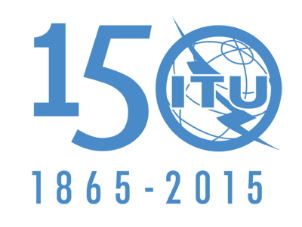 МЕЖДУНАРОДНЫЙ СОЮЗ ЭЛЕКТРОСВЯЗИПЛЕНАРНОЕ ЗАСЕДАНИЕДополнительный документ 3
к Документу 59-R13 октября 2015 годаОригинал: английскийАзербайджанская РеспубликаАзербайджанская РеспубликаПредложения для работы конференцииПредложения для работы конференцииПункт 9.1(9.1.2) повестки дняПункт 9.1(9.1.2) повестки дняСсылка 
на положение Статьи 9Описание случаяПолосы частот 
(и Район) службы, 
для которой проводится координацияПороговые уровни/условияМетод расчетаПримечанияп. 9.7
ГСО/ГСОСтанция спутниковой сети, использующей геостационарную спутниковую орбиту (ГСО), в любой службе космической радиосвязи в полосе частот и в Районе, где эта служба не подпадает под действие Плана, относительно любой другой спутниковой сети, использующей данную орбиту, в любой службе космической радиосвязи в полосе частот и в Районе, где эта служба не подпадает под действие Плана, за исключением координации между земными станциями, работающими в противоположном направлении передачи1)	3 400–4 200 МГц 
5 725–5 850 МГц 
(Район 1) и 
5 850–6 725 МГц
7 025–7 075 МГцi)	имеется перекрытие полос частот; иii)	любая сеть фиксированной спутниковой службы (ФСС) и любые соответствующие функции космической эксплуатации 
(см. п. 1.23) с космической станцией, расположенной в пределах орбитальной дуги ±° от номинальной орбитальной позиции предлагаемой сети ФССВ отношении космических служб, перечисленных в графе "Пороговые уровни/условия", в полосах согласно пп. 1), 2), 3), 4), 5), 6), 7) и 8) администрация может обратиться с просьбой, в соответствии с п. 9.41, о включении ее в запросы на координацию, указав сети, для которых значение Т/Т, рассчитанное по методу, изложенному в § 2.2.1.2 и 3.2 Приложения 8, превышает 6%. Бюро, изучая, по просьбе затронутой администрации, данную информацию в соответствии с п. 9.42, должно использовать метод расчета, указанный в § 2.2.1.2 и 3.2 Приложения 8п. 9.7
ГСО/ГСОСтанция спутниковой сети, использующей геостационарную спутниковую орбиту (ГСО), в любой службе космической радиосвязи в полосе частот и в Районе, где эта служба не подпадает под действие Плана, относительно любой другой спутниковой сети, использующей данную орбиту, в любой службе космической радиосвязи в полосе частот и в Районе, где эта служба не подпадает под действие Плана, за исключением координации между земными станциями, работающими в противоположном направлении передачи2)	10,95–11,2 ГГц 
11,45–11,7 ГГц
11,7–12,2 ГГц 
(Район 2)
12,2–12,5 ГГц 
(Район 3)
12,5–12,75 ГГц 
(Районы 1 и 3)
12,7–12,75 ГГц 
(Район 2) и 
13,75–14,5 ГГцi)	имеется перекрытие полос частот, иii)	любая сеть ФСС или радиовещательной спутниковой службы (РСС), не подпадающая под действие Плана, и любые соответствующие функции космической эксплуатации (см. п. 1.23) с космической станцией, расположенной в пределах орбитальной дуги ±° от номинальной орбитальной позиции предлагаемой сети ФСС или РСС, не подпадающей под действие ПланаВ отношении космических служб, перечисленных в графе "Пороговые уровни/условия", в полосах согласно пп. 1), 2), 3), 4), 5), 6), 7) и 8) администрация может обратиться с просьбой, в соответствии с п. 9.41, о включении ее в запросы на координацию, указав сети, для которых значение Т/Т, рассчитанное по методу, изложенному в § 2.2.1.2 и 3.2 Приложения 8, превышает 6%. Бюро, изучая, по просьбе затронутой администрации, данную информацию в соответствии с п. 9.42, должно использовать метод расчета, указанный в § 2.2.1.2 и 3.2 Приложения 8Ссылка 
на положение Статьи 9Описание случаяПолосы частот 
(и Район) службы, 
для которой проводится координацияПороговые уровни/условияМетод расчетаПримечанияп. 9.7
ГСО/ГСО
(продолж.)3)	17,7–20,2 ГГц 
(Районы 2 и 3), 
17,3–20,2 ГГц 
(Район 1) и
27,5–30 ГГцi)	имеется перекрытие полос частот; иii)	любая сеть ФСС и любые соответствующие функции космической эксплуатации 
(см. п. 1.23) с космической станцией, расположенной в пределах орбитальной дуги ±° от номинальной орбитальной позиции предлагаемой сети ФСС4)	17,3–17,7 ГГц
(Районы 1 и 2)i)	имеется перекрытие полос частот, иii)	a)	любая сеть ФСС и любые соответствующие функции космической эксплуатации (см. п. 1.23) с космической станцией, расположенной в пределах орбитальной дуги ±8° от номинальной орбитальной позиции предлагаемой сети РСС,	или	b)	любая сеть РСС и любые соответствующие функции космической эксплуатации (см. п. 1.23) с космической станцией, расположенной в пределах орбитальной дуги ±8° от номинальной орбитальной позиции предлагаемой сети ФСССсылка 
на положение Статьи 9Описание случаяПолосы частот 
(и Район) службы, 
для которой проводится координацияПороговые уровни/условияМетод расчетаПримечанияп. 9.7
ГСО/ГСО
(продолж.)5)	17,7–17,8 ГГцi)	имеется перекрытие полос частот; иii)	a)	любая сеть ФСС и любые соответствующие функции космической эксплуатации (см. п. 1.23) с космической станцией, расположенной в пределах орбитальной дуги ±8° от номинальной орбитальной позиции предлагаемой сети РСС,	или	b)	любая сеть РСС и любые соответствующие функции космической эксплуатации (см. п. 1.23) с космической станцией, расположенной в пределах орбитальной дуги ±8° от номинальной орбитальной позиции предлагаемой сети ФССПРИМЕЧАНИЕ. – Пункт 5.517 применяется в Районе 2.6)	18,0–18,3 ГГц (Район 2)
18,1–18,4 ГГц (Районы 1 и 3)i)	имеется перекрытие полос частот; иii)	любая сеть ФСС или метеорологической спутниковой службы и любые связанные с ними функции космической эксплуатации (см. п. 1.23) с космической станцией, расположенной в пределах орбитальной дуги ±8° от номинальной орбитальной позиции предлагаемой сети ФСС или метеорологической спутниковой службыСсылка 
на положение Статьи 9Описание случаяПолосы частот 
(и Район) службы, 
для которой проводится координацияПороговые уровни/условияМетод расчетаПримечанияп. 9.7
ГСО/ГСО
(продолж.)6bis)	21,4−22 ГГц 
(Районы 1 и 3)i)	имеется перекрытие полос частот; иii)	любая сеть РСС и любые соответствующие функции космической эксплуатации (см. п. 1.23) с космической станцией, расположенной в пределах орбитальной дуги ±12° от номинальной орбитальной позиции предлагаемой сети РСС (см. также Резолюции 554 (ВКР-12) и 553 (ВКР-12))П. 9.41 не применяетсяп. 9.7
ГСО/ГСО
(продолж.)7)	Полосы частот выше 
17,3 ГГц, кроме полос, указанных в § 3) и 6)i)	имеется перекрытие полос частот, иii)	любая сеть ФСС и любые соответствующие функции космической эксплуатации (см. п. 1.23) с космической станцией, расположенной в пределах орбитальной дуги ±° от номинальной орбитальной позиции предлагаемой сети ФСС (см. также Резолюцию 901 (Пересм. ВКР-07))8)	Полосы частот выше 
17,3 ГГц, кроме полос, указанных в § 4), 5) и 6bis)i)	имеется перекрытие полос частот, иii)	любая сеть ФСС или РСС, не подпадающая под действие Плана, и любые соответствующие функции космической эксплуатации (см. п. 1.23) с космической станцией, расположенной в пределах орбитальной дуги ±16° от номинальной орбитальной позиции предлагаемой сети ФСС или РСС, не подпадающей под действие Плана, за исключением случая сети ФСС относительно сети ФСС (см. также Резолюцию 901 (Пересм. ВКР-07))